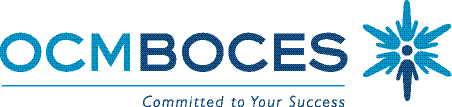     						 Special Education Council                                                      OCM BOCES								  September 13, 2018									9:00-11:00Main CampusCayuga Conference Room110 Elwood Davis RoadWhenWhatResultsWhoHow9:00-9:30Welcome/IntroductionsSED UpdatesBOCES New Programs UpdatesRSE-TASC –training scheduleInformation Tim MulterRosanna GrundErica MoratPresentation9:30-10:00Overview of Intensive Management Program and Day Treatment InformationSusan Thomas, LCSW-R
Program Director
Day Treatment
Franziska Racker CentersPatrick Schaubroeck, LCSW
Adolescent Day Treatment, Dr. Dominique Ricciardelli Christine Woodring PresentationQuestion and Answer10:10:10BreakNetworkingAllBreak10:10-11:00IEP ImplementationLREInformation Presentation 